CẢNH ĐỨC TRUYỀN ĐĂNG LỤCQUYỂN 22Thieàn sö Haønh tö ñôøi thöù 7 (Phaàn 2)Ñeä töû noái phaùp cuûa Thieàn sö Linh Chieáu ôû Long Hoa töï, Haøng chaâu, coù 7 vò:Thieàn sö Sö Taán Ñoan Nghieâm ôû Thai chaâu,Thieàn sö Chí Caàu ôû vieän Luïc Thoâng Thai chaâu,Thieàn sö Quy ôû vieän Vaân Long Haøng chaâu,Thieàn sö Ñaïo Nhaøn ôû vieän Coâng Thaàn Dö Haøng, Haøng chaâu,Thieàn sö Ngoä Duyeân ôû Traán Caûnh Cuø chaâu,Thieàn sö Chieáu ôû vieän Baùo Quoác Phöôùc chaâu,Thieàn sö Naõi ôû Baïch Vaân Thai chaâu *7 vò treân ñaây thaáy coù ghiluïc),.Ñeä töû noái phaùp cuûa Thieàn sö Linh Saâm ôû Thuùy Nghieâm,	Minhchaâu, coù 2 vò:Thieàn sö Töû Höng ôû chuøa Long Saùch Haøng chaâu,OÂn chaâu Phaät AÙo, Tri Maëc Thieàn sö.Ñeä töû noái phaùp cuûa Thieàn sö Hoaèng Thao ôû An Quoác vieän, Phöôùc chaâu, coù 9 vò:Thieàn sö Sö Quyù ôû Baïch Loäc Phöôùc chaâu,Thieàn sö Nghóa Thoâng ôû La Sôn Phöôùc chaâu,Thieàn sö Tuøng Quyù ôû An Quoác Phöôùc chaâu,Thieàn sö Taïng Duïng ôû Di Sôn Phöôùc chaâu,Thieàn sö Ngaïn Ñoan ôû Vónh Long Phöôùc Chaâu,Thieàn sö Chí Ñoan ôû Laâm Döông Phöôùc Chaâu, 7, Thieàn sö Maõn ôû Höng Thaùnh Phöôùc Chaâu,Thieàn sö Minh ôû Thieân Toâng Phöôùc Chaâu,Hoøa thöôïng Töôøng An Quoác Phöôùc Chaâu (9 vò treân ñaây thaáy coù ghi luïc).Ñeä töû noái phaùp cuûa Thieàn sö Tuøng Trieån ôû Baûo vieän Phöôùc, Chöông Chaâu, coù 25 vò:Thieàn sö Tænh Ñaêng ôû Chieâu Khaùnh Tuyeàn Chaâu,Thieàn sö Khaû Truø ôû Baûo Phöôøc Chöông Chaâu,Thieàn sö Nhö Taân ôû Baïch Thuûy Thö Chaâu,Thieàn sö Tueä Khieâm ôû Chöông Giang Hoàng chaâu,Thieàn sö Vaên Khaâm ôû Baùo Phöôùc chaâu Töø,Thieàn sö Thanh Vaân ôû Vaïn An Tuyeàn chaâu,Thieàn sö Hy Baùo AÂn Chöông chaâu,Thieàn sö Tuøng Thaâm ôû Phuïng Hoaøng Tuyeàn chaâu,Hoøa thöôïng Doanh ôû Vónh Long Phöôùc chaâu,Thieàn sö Thuû Thanh ôû nuùi Thanh Tuyeàn Hoàng chaâu,Thieàn sö Haïnh Suøng ôû vieän Baùo AÂn Chöông chaâu,Hoøa thöôïng Nhaïc Ly ôû Chöông chaâu,Thieàn sö Haûi ôû Ñöùc Sôn Laõng chaâuThieàn sö Khaùnh ôû Haäu Chieáu Tuyeàn chaâu,Thieàn sö Giaûn ôû Löông Laõng chaâu SônThieàn sö Tröøng ôû Kieán Sôn Hoàng chaâu,Thieàn sö Kheá AÅn ôû Khang Sôn Phöôùc chaâu,Thieàn sö Tueä Luaân ôû Dieân Thoï Chöông chaâu,Thieàn sö Thaâm ôû Taây Minh Tuyeàn chaâu (19 vò treân ñaây thaáy coù ghi luïc),Thieàn sö Nhu ôû Thaêng Sôn Phöôùc chaâu,Hoøa thöôïng Chaåm Phong ôû Phöôùc Chaâu,Thieàn sö Phaùp Thaøo ôû Laõng Chaâu,Hoøa thöôïng Thöùu Laõnh ôû Töông Chaâu,Hoøa thöôïng Kænh Lieân ôû Muïc chaâu,Thieàn sö Coác Sôn Caâu Ñaøm chaâu (6 vò treân ñaây khoâng coù cô duyeân-ngöõ cuù).Ñeä töû noái phaùp cuûa Thieàn sö Quaùn ôû Nam Nhaïc Kim Luaân,	coù1 vò:Hoøa thöôïng Kim Luaân ôû Haäu Hoaønh nhaïc (1 vò thaáy coù ghiluïc).Ñeä töû noái phaùp cuûa Ñaïo Baùc Thieàn sö ôû Thuøy Long Sôn, Tuyeànchaâu, coù 1 vò:1. Thieàn sö Thanh Khoaùt vieän Baûo Phöôùc Chöông Chaâu (thaáy coù ghi luïc),.Ñeä töû noái phaùp cuûa Thieàn sö Vaên Yeån ôû nuùi Vaân Moân, Thieàu Chaâu, (phaàn 1) coù 25 vò:Hoøa thöôïng Töôøng ôû Baïch Vaân Thieàu chaâu,Thieàn sö Duyeân Maät ôû Ñöùc Sôn Laõng chaâu,Thieàn sö Ñaïo Tuaân ôû Nam Ñaøi Ñaøm chaâu,Thieàn sö Caùnh Khaâm ôû nuùi Song Phong Thieàu chaâu,Hoøa thöôïng Tö Phöôùc ôû Thieàu Chaâu,Thieàn sö Nguyeân ôû Quaûng Vaân Quaûng Chaâu,Thieàn sö Luaân ôû Long Caûnh Quaûng Chaâu,Hoøa thöôïng Saûng ôû Vaân Moân Thieàu Chaâu,Hoøa thöôïng Vaên ôû Baïch Vaân Thieàu Chaâu,Thieàn sö Trí Tòch ôû Pha Vaân Thieàu Chaâu,Hoøa thöôïng Chöông ôû Tònh Phaùp Thieàu chaâu,Thieàn sö Maõn ôû  nuùi OÂn Moân Thieàu chaâu,Ñaïi sö Caûnh Giaùm ôû Ba Laêng Nhaïc chaâu,Ñaïi sö Tueä Töø ôû Ñòa Taïng Lieân chaâu,Thieàn sö Yeân ôû Ñaïi Dung Anh chaâuThieàn sö Suøng ôû La Sôn Quaûng chaâu,Thieàn sö Baûo ôû Vaân Moân Thieàu chaâu,Hoøa thöôïng Caûnh Thoaùt ôû Laâm Kheâ Trình chaâuThieàn sö Tueä ôû Hoa Nghieâm Quaûng chaâuHoøa thöôïng Thieàu ôû Thuaán Phong Thieàu chaâu,Thieàn sö Sö Khoan ôû Song Tuyeàn Tuøy chaâu,Hoøa thöôïng Quaùn AÂm ôû Anh Chaâu,Hoøa thöôïng Laâm Tuyeàn ôû Thieàu Chaâu,Hoøa thöôïng Hy ôû Vaân Moân Thieàu Chaâu,Thieàn sö Tröøng Vieãn ôû Höông Laâm Ích Chaâu (25 vò treân ñaây thaáy coù ghi luïc).*****- Thieàn sö Haønh Tö, ñôøi thöù 7Ñeä töû noái phaùp cuûa Thieàn sö Linh Chieáu ôû chuøa Long Hoa, Haøng chaâu tröôùc ñaây.Thieàn sö Sö Tieán ôû Thuïy Nham-Thai Chaâu.Sö leân phaùp ñöôøng, ñaïi chuùng taäp hoïp ñöùng raát laâu. Sö noùi: Xaáu hoå vì caùc Thieàn ñöùc ñaõ giaûm bôùt neâu ra hoûi han. Neáu laø theo tieáng maø nghe vang thì khoâng baèng trôû veà nhaø maø ñeán vôùi löûa. Traân troïng. Vò Taêng hoûi: Nhö theá naøo laø caûnh Thuïy Nham?. Sö noùi: Lôùp lôùp nuùi cao veà phía Nam xa xoâi, phía Baéc höôùng veà Hoaøng Ñoâ chæ gang taác. Vò Taêng hoûi: Nhö theá naøo laø ngöôøi trong caûnh? Sö noùi: Vaïn daëm maây traéng chaàunuùi ñeïp, laát phaát möa nheï vaåy tröôùc maønh? Vò Taêng hoûi: Khoâng bieát nhö theá naøo maø gaàn guõi ngöôøi naøy? Sö noùi: Ñem caùi Xaø-leâ töï vaøo thaát, nguyeân lai coøn caùch vaïn lôùp cöûa.Chí Caàu Thieàn sö ôû vieän Luïc Thoâng, Thai chaâu.Taêng hoûi: Khi toaøn thaân ñeo kieám, thì nhö theá naøo? Sö noùi: Laïc. Vò Taêng hoûi: Ñöông giaû nhö theá naøo? Sö noùi: Xoâng trôøi nöôùng ñaát. Hoûi: Nhö theá naøo laø caûnh cuûa Luïc Thoâng? Sö ñaùp: Ñaày maét giang sôn maëc tình xem. Vò Taêng hoûi: Nhö theá naøo laø ngöôøi trong caûnh? Sö noùi: Xöa nay töï qua laïi. Vò Taêng hoûi: Lìa 2 ñöôøng laïi coù vieäc höôùng thöôïng chaêng? Sö ñaùp: Coù Vò Taêng hoûi: Nhö theá naøo laø vieäc höôùng thöôïng? Sö noùi: Maây nöôùc ngaøn ñoà cuøng vaïn ñoà. Hoûi: Ngöôøi hoïc chen nhau thænh Sö chæ baøy. Sö noùi: Hoàng loâ chaúng rôùt nhaïn moân quan. Vò Taêng hoûi: Nhö theá naøo laø Hoàng loâ chaúng rôùt nhaïn moân quan? Sö noùi: Thanh tieâu haù meán tieác moïi ngöôøi duyeân dính. Vò Taêng noùi: Laïi coù ngöôøi chaúng bieát khoâng? Sö noùi: Coù. Vò Taêng hoûi: Nhö theá naøo laø ngöôøi chaúng bieát. Sö noùi: Treân baûng vaøng khoâng coù teân. Hoûi: Nhö theá naøo laø gia phong cuûa Hoøa thöôïng. Sö noùi: Vaïn nhaø traêng saùng trong. Hoûi: Nhö theá naøo laø maët traêng thöù 2? Sö noùi: Sôn haø ñaïi ñòa.Thieàn sö Qui ôû Vaân Long vieän, Haøng chaâu.Taêng hoûi: Chieán ñaáu laâu ngaøy ôû sa tröôøng sao coâng danh chaúng ñeán. Sö noùi: Loãi ôû beân aáy. Vò Taêng hoûi: Laïi coù choã tieán tôùi hay khoâng? Sö noùi: Baêng tan ngoùi naùt.Thieàn sö Ñaïo Nhaøn ôû Coâng Thaàn vieän taïi Dö Haøng, Haøngchaâu.Taêng hoûi: Nhö theá naøo laø gia phong cuûa Coâng Thaàn? Sö noùi: Ngöôøituïc ñöùng beân bôø Ñoâng, Taêng chuùng ôû beân bôø Taây. Hoûi: Nhö theá naøo laø töï kyû cuûa Hoïc nhaân? Sö ñaùp: Nhö oâng vôùi ta. Vò Taêng hoûi: Ñoù töùc laø khoâng 2 caùch. Sö noùi: 10 vaïn taùm ngaøn.Thieàn sö Ngoä duyeân Traán Caûnh ôû Cuø chaâu.Taêng hoûi: Nhieàu tay luyeän vaøng ai laø ngöôøi ñöôïc? Sö noùi: Beân bôø khe vaïch ñaù chæ töï mình vaát vaû, trong nhaø coù vaät baùu caàn phaûi mau trôû veà. Vò Taêng hoûi: Ñoù laø tröôùc sau khoâng töø ngöôøi ñöôïc maø ñi. Sö noùi: Nhieàu quaân (nhieàu ngöôøi) lieàn coù söùc xoâ nuùi, chöa khoûi ñaàu vai gaùnh vaùc vaát vaû.Thieàn sö Chieáu ôû vieän Baùo Quoác, Phöôùc chaâu.Sö leân phaùp ñöôøng noùi: Ta neáu toaøn cô, caùc oâng höôùng vaøo ñaâu maø moâ saùch, bôûi vì caên khí chaúng ñoàng lieàn thaønh chaúng ñuû xaáu hoå, laïi tìm hoûi ñöôïc chaêng? Ngaøy nay laøm con ñöôøng tieán vaøo cho caùc Nhaângiaû. Sö beøn giô cao giöôøng thieàn ñaäp xuoáng 2 caùi hoûi laïi thaáy chaêng? Neáu thaáy lieàn thaáy, neáu nghe lieàn nghe, chôù höôùng vaøo yù thöùc maø suy tìm, lieàn thaønh voïng töôûng ñieân ñaûo khoâng coù ngaøy ra. Traân troïng. Nhaân thaùp Phaät bò seùt ñaùnh. Coù ngöôøi hoûi thaùp mieáu Phaät Toå sao coøn bò seùt ñaùnh? Sö noùi: Chung trôøi taùc duïng. Vò Taêng hoûi: Ñaõ laø chung trôøi taùc duïng vì sao seùt ñaùnh Phaät taùc duïng choã naøo thaáy coù Phaät? Vò Taêng hoûi: Traùnh sao khoûi loän xoän. Sö hoûi: Thaáy caùi gì?Thieàn sö Naõi Baïch Vaân ôû Thai chaâu.Vò Taêng hoûi: Kinh sôn coù ngoïc khoâng phaûi laø baùu trong tuùi vaøng roøng ban cho 1 lôøi. Sö noùi: Nhaø ta ngheøo Taêng noùi: Töø bi ôû ñaâu? Sö noùi: Khoâng xaáu hoå teân Ñaïo giaû.Ñeä töû noái phaùp cuûa Thieàn sö Linh Tham ôû Thuùy Nham Minh chaâu.Ñaïi sö Minh Ngoä Töû Höng ôû chuøa Long Saùch Haøng chaâu.Taêng hoûi: Trong chaùnh vò laïi coù ngöôøi thaønh Phaät chaêng? Sö noùi: Ai laø chuùng sinh. Vò Taêng hoûi: Neáu nhö theá töùc cuøng thaønh Phaät. Sö noùi: Ñöa chaùnh vò cho ta. Vò Taêng noùi: Nhö theá naøo laø chaùnh vò? Sö noùi: OÂng laø chuùng sinh. Hoûi: Nhö theá naøo laø baùu voâ giaù? Sö noùi: Bieän vaø Hoøa khoâng oâm chaân thaät. Vò Taêng hoûi: Boãng gaëp Sôû vöông coù tieán leân khoâng? Sö noùi: Phaøm Thaùnh cuøng noái nhau. Hoûi: Ngöôøi xöa naém loâng vaûi yù nhö theá naøo? Sö noùi: Xaø-leâ neâu khoâng toaøn. Hoûi: Nhö theá naøo laø neâu ñöôïc. Sö beøn naém aùo caø sa ñöa leân.Thieàn sö Tri Maëc ôû vieän Phaät AÙo taïi Vaân Sôn, OÂn chaâu (truù ñôøi thöù 2).Sö leân phaùp ñöôøng noùi raèng: Sôn Taêng nhö nay xem thaáy caùc Thöôïng toïa, nhö theá haønh cöôùc aên cay nuoát ñaéng loäi suoái treøo non, troïn chaúng vì ngaém xem chaâu huyeän tìm thaêm danh sôn thaéng tích, haún laø vì moät vieäc lôùnï naøy, nhö nay laïi caàn caùc ngöôøi ôû trong söï tham vaán  cuûa mình maø thoâng baùo caùc tin töùc thì Vaân Sôn daùm cuøng chöùng minh. Khoâng phaûi chæ Vaân Sôn cuøng chöùng minh, maø cho ñeán caùc Thieàn laâm Phaät saùt cuõng chöùng minh. Vò Taêng hoûi: Nhö theá naøo laø gia phong cuûa Phaät AÙo? Sö noùi: Ñöa khaùch chaúng lìa trong 3 böôùc, ñoùn khaùch chæ ôû tröôùc nhaø tranh.Ñeä töû noái phaùp cuûa Ñaïi sö Minh Chaân Hoaèng Thao ôû vieän An Quoác, Phöôùc chaâu tröôùc ñaây.Thieàn sö Sö Quyù ôû Baïch Loäc Phöôùc chaâu.Trong ngaøy Khai Ñöôøng cuûa Sö, coù vò Taêng hoûi: 1 phaùi taây Hieäp chaúng khaùc Maõ Ñaàu. Baïch Loäc ngaøn ngoïn sao keâ tuùc? Sö noùi: Ñaïi chuùng 1 luùc nghieäm xem. Hoûi: Nhö theá naøo laø gia phong cuûa Baïch Loäc? Sö noùi: Höôùng veà oâng maø noùi caùi gì? Vò Taêng noùi: Ñoù töùc laø Hoïc nhaân bieát luùc ñi. Sö noùi: Bieát luùc ngöôøi naøo ñeán ñaâu?. Vò Taêng noùi: Chaúng theå naøo laïi laàm raàm. Sö noùi: Buoâng boû thì chaúng ñöôïc. Hoûi: Khi Ngöu Ñaàu chöa gaëp Töù Toå thì traêm chim ngaäm hoa ñeán cuùng döôøng, gaëp roài thì vì sao khoâng ñeán. Sö ñaùp: Caûnh saéc ban mai chöa phaân roõ moïi ngöôøi ñeàu mong ngoùng kòp khi trôøi saùng roài thì cuõng nhö thöôøng.Thieàn sö Nghóa Thoâng ôû La Sôn, Phöôùc chaâu.Sö leân phaùp ñöôøng, ñaïi chuùng ñöùng laâu. Sö noùi: Neáu coù choã daën doø thì La Sôn naøy khoâng cuï nhaõn, neáu khoâng coù choã daën doø thì cöïc nhoïc maø khoâng coâng. Do ñoù Duy-ma ngaøy xöa ñoái vôùi Vaên Thuø, laïi noùi nhö nay hieåu khoâng? Vò Taêng hoûi: Nhö theá naøo laø sö töû ra hang? Sö noùi: Choã naøo maø khoâng chaán ñoäng. Vò Taêng hoûi: Laøm aâm höôûng aâm vang gì? Sö noùi: Keû ñieác khoâng nghe. Hoûi: Tay chæ trôøi ñaát chæ mình ta laø ñoäc toân vì sao bò keû che bai traùch? Sö noùi: Goïi laø Hoà raâu ñoû. Vò Taêng hoûi: Chæ nhö keû cheâ bai coù taøi gioûi gì. Sö noùi: Giöõa ñöôøng gaëp vieäc baát bình neân phaûi ñeø tay leân ñoác göôm.Thieàn sö Tuøng Quyù ôû An Quoác vieän, Phöôùc chaâu.Taêng hoûi: Thieàn cung roäng môû phaùp chung ñeán ñoäng, höôùng thöôïng 1 ñöôøng, thænh Sö choïn roõ. Sö noùi: Toå phi thôøi löu. Sö coù luïc leân phaùp ñöôøng baûo chuùng raèng: Thieàn vaø Ñaïo thì chuû naém dính 1 beân, Phaät vaø Toå laø giaøy coû raùch hay sao? Nhö vaäy noùi cho bieát chaúng khuaát tröôùc caùc ngöôøi chaêng. Neáu baûo laøm oan thì laïi haønh cöôùc ñi, neáu baûo khoâng laøm oan thì caàn phaûi giöõ (ngaäm) mieäng laïi môùi ñöôïc. Traân troïng - Laïi coù luùc Sö leân phaùp ñöôøng noùi: Ngay ñaây neáu khoâng gaëp An Quoác cuûa Löông Trieàu thì cuõng löøa khoâng qua. Traân Troïng - Taêng hoûi: Thænh Sö neâu roõ Toâng thöøa. Sö noùi: Ngaøy nay ñaùnh (gaët) luùa, ngaøy mai haùi cuûi. Hoûi: Khi Ngöu Ñaàu chöa gaëp Töù Toå thì theá naøo? Sö noùi: Loø höông ñoái giöôøng Thieàn. Vò Taêng hoûi: Gaëp roài thì theá naøo? Sö noùi: Caùnh cöûa ôû tröôùc loä truï. Hoûi: Nhö theá naøo laø gia phong cuûa Hoøa thöôïng. Sö noùi: Neáu hoûi gia phong lieàn ñaùp gia phong. Vò Taêng noùi: Hoïc nhaân khoâng hoûi gia phong khi ñoù theá naøo? Sö noùi: Hoà tôùi Haùn ñi. Hoûi: Caùc thöù khaùc thì chaúng hoûi, choã tænh yeáu xin Sö 1 noùi. Sö noùi: Laïi ñöôïc tænh yeáu chaêng? Sö xuoáng phaùp ñöôøng noùi: Thuaàn Ñaø hieán cuùng. Traân troïng.Thieàn sö Taïng duïng Tröôøng Khaùnh ôû Di Sôn, Phöôùc chaâu.Sö leân phaùp ñöôøng, chuùng taäp hoïp. Sö neùm caây quaït xuoáng ñaáthoûi: Ngöôøi ngu goïi vaøng laø ñaát, ngöôøi trí laøm gì haäu sinh khaû uùy, khoâng theå ñeàu giöõ ngu maø ñi. Laïi coù chaêng, haõy noùi ra xem. Luùc ñoù coù vò Taêng ra leã baùi lui ra sau maø ñöùng. Sö hoûi: Laïi rieâng laøm gì? Vò Taêng noùi: Hoøa thöôïng xeùt roõ. Sö noùi: Haït ñaøo ngaøn naêm. Hoûi: Nhö theá naøo laø giaø lam? Sö noùi: Khe daøi ruoäng boà. Vò Taêng hoûi: Nhö theá naøo laø ngöôøi trong giaø lam? Sö noùi: Nöôùc traéng Taân La. Hoûi: Nhö theá naøo laø Chaùnh Chuû Linh Tuyeàn? Sö noùi: Nuùi Nam nuùi Baéc. Hoûi: Theá naøo laø gia phong cuûa Hoøa thöôïng? Sö noùi: Tröôùc giôø aên beáp naáu côm traéng Nam, sau giôø ngoï loø naáu cheùn traø Baéc. Hoûi: Phaùp thaân coù chòu khoå khoâng? Sö ñaùp: Ñòa nguïc haù laø thieân ñöôøng. Vò Taêng noùi: Ñoù töùc laø chòu khoå. Sö noùi: Coù toäi loãi gì?Thieàn sö Ngoaïn Ñoan ôû vieän Vónh Long, Phöôùc chaâu.Sö leân phaùp ñöôøng, ñaïi chuùng vaân taäp. Sö töø toøa ngoài ñöùng daäy muùa, baûo ñaïi chuùng raèng: Hieåu khoâng? Chuùng noùi: Khoâng hieåu. Sö noùi: Sôn Taêng khoâng boû Ñaïo phaùp maø hieän vieäc phaøm phu, laøm sao chaúng hieåu. Hoûi: Voán töï mình vieän thaønh vì sao laïi daïy doã raønh reõ. Sö noùi: OÂng töï kieåm traùch xem.Thieàn sö Chí Ñoan ôû vieän Thoaïi Phong, nuùi Laâm Döông, Phöôùcchaâu.Sö ngöôøi Phöôùc chaâu, nöông chuøa Nam Giaûn ôû quaän naøy maø  thoïnghieäp. Naêm 24 tuoåi Sö gaëp Minh Chaân Ñaïi sö. Moät hoâm coù vò Taêng hoûi: Nhö theá naøo laø rieâng loä thaân trong vaïn tröôïng? Minh Chaân ñöa 1 ngoùn tay vò Taêng aáy khoâng noùi gì. Sö do ñoù ngaàm hoïp huyeàn chæ, beøn vaøo thaát baïch raèng: Vöøa roài vò Taêng kia hoûi thoaïi chí ñoan nay coù choã tænh. Minh Chaân noùi: OÂng thaáy Ñaïo lyù gì? Sö cuõng ñöa 1 ngoùn tay ñaùp: Caùi ñoù laø gì. Minh Chaân cho laø phaûi. Sö leân phaùp ñöôøng ñöa caây phaát traàn leân noùi: Taøo Kheâ duøng chaúng heát, ngöôøi thôøi ñoù goïi laø chaøng Ñaàu Söøng. Sôn Taêng naém caây queùt ruoài, ñöa ñöôïc choã caøn khoân haõm loïc. Hoûi: Nhö theá naøo laø yù Taây Truùc ñeán? Sö noùi: Ngöïa goã chaïy gioáng khoùi, ngöôøi ñaù röôït chaúng kòp. Hoûi: Nhö theá naøo laø Thieàn? Sö noùi: Naêm nay sôùm hôn naêm qua. Vò Taêng hoûi: Nhö theá naøo laø Ñaïo? Sö ñaùp: Ruoäng Ñoâng hao heát phaân nöûa. Hoûi: Nhö theá naøo laø töï kyû cuûa Hoïc nhaân? Sö lieàn ñaïp cho 1 ñaïp. Taêng laøm theá nhaän Sö lieàn taùt cho 1 caùi. Taêng khoâng ñaùp ñöôïc. Sö noùi: Löøa keû gieát ngöôøi. Hoûi: Nhö theá naøo laø ngöôøi höôùng veà choã döùt khoùi Phaät phaùp? Sö ñaùp: Ñænh nuùi cao choùt voùt vaùch thôm tho. Vò Taêng hoûi: Ñoù töùc laø Lyù nhaát chaân hoa ñoàng khoâng khaùc. Sö noùi: Khoâng phaûi Ñaïo lyù ñoù. Sö noùi: Ñuõa tre 1 vaên 1 ñoâi. Coù vò Taêng ban ñeâm tham. Sö hoûi: Ai? Vò Taêng ñaùp: Con. Sö noùi: Thuyeàn ñöôøng ôû tuyeànchau treân caây cau. Taêng im laëng hoài laâu. Sö noùi: Hieåu chaêng? Vò Taêng noùi: Khoâng hieåu. Sö noùi: Neáu oâng hieåu thì 5 uaån khueách thanh nuoát heát möôøi phöông. Nieân hieäu Khai Baûo thöù nhaát trong thaùng 08 Sö ñeå laïi baøi keä raèng:Hai möôi hai naêm ñeán Rieâng oâng taïm boû nhau Tro noùng tan boán röøng Chôù chieám ñaát ñaøn na.Baøi keä naøy bôûi vì thò giaû truyeàn ra ngoaøi, 4 chuùng ñeàu vieát maø ghi nhôù. Ñeán ngaøy 28 thaùng gieâng naêm sau, daân chaâu tranh vaøo nuùi chieâm leã, Sö theân khoâng beänh hoaïn tham vaán hoûi nhö thöôøng. Ñeán ngaøy 01 thaùng 02, chuû teå caùc quan trong chaâu cuøng ñeán nuùi thaêm vieáng trong vieän ñoâng nhö chôï. Ngaøy moàng 02 Sö thoï trai xong lieàn leân phaùp ñöôøng caùo töø chuùng. Luùc ñoù coù Vieân ÖÙng Tröôûng laõo ra khoûi chuùng ñaûnh leã hoûi raèng: Maây saàu muø thaûm ñaïi chuùng than khoùc thænh Sö 1 lôøi luùc chöa caùo bieät nhau. Sö duoãi ra 1 chaân. ÖÙng noùi: Göông phaùp chaúng ñeán ñaát naøy, traêng baùu laïi chieáu phöông naøo? Sö noùi: Khoâng phaûi caûnh giôùi cuûa oâng. ÖÙng noùi: Ñoù töùc laø boït sinh boït dieät laïi trôû veà nöôùc Sö ñi Sö laïi voán laø thöôøng. Sö leân tieáng höø. Laïi coù Vò Taêng hoûi: maáy lôøi, Sö ñeàu ñaày ñuû. Sau Sö xuoáng toøa trôû veà phöông tröôïng ngoài yeân ñeán giôø Hôïi, laïi hoûi chuùng raèng: Theá Toân dieät ñoä luùc naøo. Chuùng noùi: Giôø Tyù ngaøy raèm thaùng 02. Sö noùi: Ta nay thì tröôùc giôø Tyù. Noùi xong thì tòch.Thieàn sö Maõn ôû Höng Thaùnh Phöôùc chaâu.Sö leân phaùp ñöôøng noùi raèng: Thaáy maët giao phoù chaúng ñôïi noùi vaên, ñuû maét ñaàu cô goïi laø thöôïng só tham huyeàn. Neáu hay nhö theá maø Toâng phong khoâng rôi rôùt. Vò Taêng hoûi: Ngaøy xöa trong hoäi Linh Sôn, ngaøy nay trong chieáu Höng Thaùnh, Hoøa thöôïng thaân tuyeàn thì noùi neâu nhö theá naøo? Sö noùi: Thieáu oâng 1 caâu hoûi.Thieàn sö Minh ôû vieän Thieân Toâng, Phöôùc chaâu.Sö leân phaùp ñöôøng noùi: May thay coù Moân phong nhö theá sao khoâng ñoát ñuoác saùng maø noái laáy. Neáu ñaõ noái ñöôïc thì chaúng ôû 3 coõi, neáu ra ngoaøi 3 coõi thì phaù hoaïi 3 coõi, neáu ôû trong 3 coõi lieàn ngaïi 3 coõi, chaúng ngaïi chaúng phaù laø ra khoûi 3 coõi. Ñoù laø chaúng ra 3 coõi. Ñoù laø thaáu suoát kham vì Phaät phaùp haït gioáng, trôøi ngöôøi coù nhôø caäy - Coù Vò Taêng hoûi: Naém maây khoâng nhôø vaøo baõo taùp, soùng nhanh laøm sao thaáu ñöôïc thaân? Sö noùi: Sao ñöôïc boû goác maø theo ngoïn.Hoøa thöôïng Töôøng ôû vieän An Quoác, Phöôùc chaâu.Sö leân phaùp ñöôøng nhìn quanh roài thaát thanh baûo raèng: Raát laøkhoâng ñaàu moái. Tuy theá söï naøy chæ baát ñaéc dó, trong ñoù neáu coù ngöôøi chöa gaëp thì laïi môû phöông tieän. Laïi hieåu chaêng? Vò Taêng hoûi: Khoâng nhôø phöông tieän xin Sö töø bi chæ baøy? Sö noùi: OÂng hoûi ta ñaùp laø phöông tieän. Hoûi: öng vaät hieän hình nhö traêng trong nöôùc, nhö theá naøo laø traêng? Sö ñöa caây phaát traàn leân. Vò Taêng noùi: Ngöôøi xöa vì sao noùi traêng nöôùc voâ hình. Sö hoûi: Thaáy gì? Hoûi: Nhö theá naøo laø vieäc trong Toâng thöøa.  Sö noùi: Chuaån quaân taùn haäu. Hoûi: Nhö theá naøo laø gia phong cuûa Hoøa thöôïng? Sö noùi: Nhieàu maét khoù löøa.Ñeä töû noái phaùp cuûa Thieàn sö Tuøng Trieån ôû vieän Baûo Phöôùc, Chöông chaâu.Ñaïi Sö TÆnh Ñaêng ôû Chieâu Khaùnh Tuyeàn ChaâuTröôùc, Sö tham vaán ngaøi Baûo Phöôùc hoûi ñaùp raát ngaàm hoïp. Moät hoâm Baûo Phöôùc vaøo Ñaïi ñieän thaáy töôïng Phaät beøn ñöa tay leân hoûi Sö raèng: Phaät coù gì sinh ra? Sö ñaùp: Hoøa thöôïng cuõng laø hoaønh thaân. Ñaùp: 1 coïc (chaët?) ta töï thaâu laáy. Sö noùi: Hoøa thöôïng chaúng phaûi chæ hoaønh thaân. Baûo Phöôùc cho laø phaûi. Sau Sö ôû Chieâu Khaùnh. Ngaøy Khai ñöôøng, Sö leân toøa 1 chuùt sau noùi raèng: Ñaïi chuùng sau naøy höôùng vaøo choã gaëp baïn Ñaïo (noùi?) laøm sao neâu gioáng ngöôøi khaùc. Neáu coù ngöôøi neâu ñöôïc thöû ñoái tröôùc chuùng maø neâu xem. Neáu neâu ñöôïc thì khoûi coâ phuï caùc Toå tröôùc cuõng khoûi phaûi mai moät haäu lai. Ngöôøi xöa noùi Ñaïo thoâng taâm quaân töû, ngoaøi vaên thaáy nhau, laïi coù ngöôøi aáy chaêng, huoáng laø döôùi cöûa Taøo Kheâ con chaùu hoïp taùc laøm gì sinh lyù luaän, hoïp taùc laøm gì sinh neâu baøy (ñeà xöôùng). Vò Taêng hoûi: Ngaøy xöa coõi Ñoâng giaùc thaønh töôïng vöông vaây quanh, ngaøy nay Nam phöông ôû Maân Laõnh ñeà tieáp nhö theá naøo? Sö noùi: Hieåu chaêng? Ñaùp: Ñoù töùc laø 1 cô khaûi xöù (1 choã môû cô)   4 cuù khoù truy tìm chöa roõ töø treân Toâng moân ñöôïc thaønh beân söï gì? Sö noùi: Lui ra sau maø leã baùi theo chuùng leân xuoáng. Hoûi: Toaøn ñeà leân (neâu leân) chaúng ñeán, thænh Sö thöông löôïng. Sö noùi: Trao tay ñöôïc chaêng? Vò Taêng noùi: Ñoù töùc laø laõnh hoäi vaäy. Sö noùi: Chôù laàm. Hoûi: Nhö theá naøo laø toån mình maø khoâng phuï ngöôøi. Sö noùi: Chôù khuaát tröôùc oâng caâu hoûi ñoù chaêng? Vò Taêng noùi: Ñoù töø tröôùc ñaõ ñöôïc Sö chæ roõ. Sö noùi: OÂng laïi khuaát tröôùc ta laøm gì. Hoûi: 1 caâu muõi nhoïn thænh Sö noùi: Höø! Taêng laïi hoûi. Sö noùi: Laõo nguû guïc! Sö hoûi: Vò Taêng lìa choã naøo ñeán ñaây? Ñaùp: Töø Baùo AÂn. Sö hoûi: Vò Taêng ñöôøng lôùn nhoû? Ñaùp: Hoøa thöôïng thöû noùi xem. Sö noùi: Sao khoâng ñôïi hoûi. Hoûi: Hoïc nhaân toaøn thaân chaúng hieåu, xin Sö chæ baøy. Sö noùi: Laïi bieát cöôøi chaêng? Sö laïi noùi: Toøng laâm tröôùc ngöôøi ñaït chaúng daùm xuùc ngoã nhau, neáu laø keû sô taâm haäu hoïc chöa tinthì ngay ñaây tin ñi, chöa tænh thì ngay ñaây tænh ñi, chaúng chòu löôïng hö, caùc ngöôøi boån paän (voán phaân?) choã ñi chöùa coù luùc naøo chaúng hieån baøy, chöa coù 1 vaät naøo bò che daáu. Nhö nay neáu caàn bieát chaúng caàn phaûi dôøi ñoåi maûy may, chaúng duøng chuùt xíu coâng phu, chæ caàn höôùng vaøo vò baït ñòa maø thöøa ñöông (gaùnh vaùc) laáy, haù chaúng coá gaéng tænh taâm. Ñaõ tænh ñöôïc roài thì cuøng sinh vai vôùi chö Phaät, y theo ñoù maø laøm duyeân vieäc naøy laø choã ñi baïch tònh aáy. Ngaøy nay caàm ñöôïc baïch tònh thaân taâm hôïp vôùi noù (ngöôøi khaùc?) môùi ñöôïc töï nhieân, hoïp xöa hoïp nay maø thoaùt sinh lìa töû. Ngöôøi xöa noùi: Bieát taâm thaáu goác, hieåu roõ phaùp voâ vi môùi goïi laø Sa moân. Nhö naøy caùc quan ñaïi chuùng ñeàu phaûi hieåu (theå nhaäp) laáy chôù toaøn suy loãi Sö Taêng phaàn treân. Phaät phaùp bình ñaúng treân töø chö Phaät döôùi ñeán taát caû ñoàng cuøng vieäc naøy. Ñaõ roõ raøng nhö ñaây coù ai khoâng, ngoaøi Caàn Vöông (vua sieâng) ra cuõng phaûi noã löïc. Vöøa roài noùi nhieàu thöù bôûi baát ñaéc dó maø thoâi, chôù noùi toâng moân töø tröôùc nhieàu lôøi nhö theá. Chæ nhö Toâng moân töø tröôùc ñaõ laøm gì töông taùc nhö theá chaêng. Neáu coù ngöôøi töông taác thì Sôn Taêng ngaøy nay ñöôïc tuyeát roài (ñi tuyeát?). Ñaïi chuùng ñaõ ñöùng laâu. Xin traân troïng.Ñaïi sö Minh Bieän Khaû Truø ôû vieän Baûo Phöôùc, Chöông chaâu.Taêng hoûi: Nhö theá naøo laø gia phong cuûa Hoøa thöôïng? Sö noùi: Tuyeát ôû trôøi xanh nöôùc trong bình. Hoûi: Nhö theá naøo laø kieám thoåi loâng? Sö ñaùp: Nhaùy maét laø ruïng heát. Vò Taêng noùi: Laïi coù duøng chaêng? Sö noùi: Chôù noùi lôøi quæ.Thieàn sö Nhö Taân ôû vieän Haûi Hoäi Baïch Thuûy, Thö chaâu.Sö leân phaùp ñöôøng im laëng hoài laâu môùi noùi: Leã phieàn thì loaïn. Vò Taêng hoûi: Toâng thöøa töø treân nhö theá naøo xin neâu ra? Sö noùi: Chuyeån thaáy coâ ñoäc. Vò Taêng noùi: Choã thaân thieát xin Sö 1 lôøi. Sö noùi: Chaúng ñöôïc tuyeát cuõng nghe noù. Hoûi: Nhö theá naøo laø vieäc Ca-dieáp hieåu nhanh? Sö noùi: OÂng neáu hieåu ñöôïc ta lieàn chaúng tieác. Vò Taêng noùi: Ñoù töùc chaúng phieàn ôû (laøm phieàn Sö?) Sö? Sö noùi: Laïi caàn aên gaäy sao ñöôïc chaúng phieàn. Vò Taêng hoûi: Ngöôøi xöa noùi ngang noùi doïc haõy coøn chöa bieát moät caùi choát cöûa höôùng thöôïng theá naøo laø moät caùi choát cöûa höôùng thöôïng? Sö noùi: Nhôø gaëp naøng sinh tay ngaén. Hoûi: Nhö theá naøo laø yù Toå Sö? Sö noùi: yeáu Ñaïo coù gì khoù (caàn noùi sao hoûi?). Vò Taêng hoûi: Laïi thænh Sö noùi: Saép baûo linh lôïi chaúng tieàn ñaø. Hoûi: Khi linh döông ñoäi söøng laø theá naøo? Sö noùi: Maëc laïi maëc ñi. Vò Taêng hoûi: Vì sao nhö theá? Sö noùi: Chæ thaáy cöôøi chaúng bieát vì sao nhö theá.Thieàn sö Tueä Khieâm ôû Chöông Giang Hoàng chaâu.Sö luùc ñaàu môùi Khai ñöôøng coù vò Taêng hoûi: Ngaøy xöa Phaïm Vöôngthænh Phaät bôûi vì taâm phuïng phaùp ngaøy nay Chu Töû vaøo chieáu chöa bieát Sö nhö theá naøo cöùu giuùp. Sö noùi: Rieâng chaúng thi haønh. Vò Taêng hoûi: Vì sao chaúng thi haønh? Sö noùi: Ñi laïi choã naøo? Hoûi: Sö leân baûo toøa tæ mæ (cong vaïy?) vì thôøi nay, 4 chuùng ngoùng mong thænh Sö tieáp daãn. Sö hoûi: Choã naøo khuaát oâng? Vò Taêng noùi: Ñoù töùc laø neûo töø bi phöông tieän, ngay ñaây chaúng coâ phuï ngöôøi. Sö noùi: Cuõng caàn thaâu laáy. Hoûi: Nhö theá naøo laø caûnh Chöông Giang. Sö noùi: Ñòa taïng nhíu maøy. Hoûi: Nhö theá naøo  laø ngöôøi trong caûnh. Sö noùi: Phoå Hieàn veùn tay aùo. Hoûi: Nhö theá naøo laø nöôùc Chöông Giang. Sö noùi: Khoå. Hoûi: Nhö theá naøo laø Chöông Giang caâu thöù nhaát? Sö noùi: Ñeán choã khaùc khoâng ñöôïc neâu laàm.Thieàn sö Vaên Khaâm ôû vieän Baùo Töø, Phöôùc chaâu.Hoûi: Nhö theá naøo laø caûnh cuûa chö Phaät. Sö noùi: Möa ñeán maây muø toái, taïnh khoâ nhaät nguyeät saùng. Hoûi: Nhö theá naøo laø Dieäu giaùc minh taâm. Sö ñaùp: Muøa Ñoâng nay muoän gaïo sinh ra töø möa Thu maø thaønh. Hoûi: Nhö theá naøo laø Dieäu giaùc vaên taâm. Sö noùi: Tuyeát sinh nuùi bieác, möa xuoáng trôøi xanh. Hoûi: Nhö theá naøo laø taâm bình thöôøng hôïp Ñaïo. Sö noùi: AÊn côm uoáng traø tuøy qua ngaøy, xem nuùi xem nöôùc thaät thoûa tình.Thieàn sö Töï Hoùa Thanh Vaân ôû vieän Vaïn An, Tuyeàn chaâu.Taêng hoûi: Long Kheâ 1 maïch, Taán thuûy phaân ñeøn,Vaïn An vaøo chieáu nhö theá naøo xin chæ baøy. Sö noùi: Chieát tính laøm gì? Vò Taêng noùi: Chöa bieát Sö ñoàng yù hay khoâng? Sö noùi: Laïi laøm gì? Vò Taêng noùi: Ngaøy xöa Long Kheâ maät chæ, ngaøy nay vaïn an hieån baøy trôøi ngöôøi rieâng nghe Nguyeän Sö dieãn noùi. Sö noùi: Laïi nghe chaêng? Vò Taêng noùi: Ñoù töùc laø  5 chuùng ñaõ ñöôïc Sö chæ roõ, chaúng khaùc thaønh Ñoâng 10 maét môû. Sö noùi: Naêm chuùng laïi boû (ñaët?) Nhaân giaû laøm gì? - Hoûi: ÔÛ laâu trong môø toái toaøn thaân khoâng hieåu, xin Sö chæ baøy. Sö noùi: Chôù khuaát tröù oâng hoûi chaêng? Ñaùp: Ñoù töùc laø leã baùi tuøy chuùng leân xuoáng, Sö laïi höùa ñoàng yù chaêng? Sö ñaùp: Tònh Xöù Taùt-baø-ha. Hoûi: Chö Phaät ra ñôøi chaán ñoäng trôøi ñaát, Hoøa thöôïng ra ñôøi chöa bieát nhö theá naøo? Sö noùi: Noùi vôùi oâng nhö theá. Vò Taêng noùi: Ñoù töùc laø chaúng khaùc vôùi caùc Thaùnh ñi vaäy. Sö noùi: Chôù loaïn Ñaïo (noùi loaïn?). Hoûi: Nhö theá naøo laø gia phong cuûa Vaïn An? Sö noùi: Reâu töôi xanh côm gaïo. Vò Taêng noùi: Boãng gaëp thöôïng khaùch laïi laáy gì maø ñaõi. Sö noùi: AÊn côm roài uoáng 3 tuaàn traø. Hoûi: Nhö theá naøo laø caûnh cuûa Vaïn An. Sö noùi: 1 thaùp Toøng la ngaén bieån trong.Thieàn sö Ñaïo Hy ôû vieän Baùo AÂn, Chöông chaâu.Tröôùc cuøng Baûo Phöôùc ñöa thö ñeán Tuyeàn chaâu choã Vöông Thaùi UÙy. Thaùi UÙy hoûi Chöông Nam Hoøa thöôïng ngaøy gaàn ñaây coù vì ngöôøi chaêng? Sö ñaùp: Neáu noùi vì ngöôøi laø khuaát tröù Hoøa thöôïng, neáu noùi chaúngvì ngöôøi laïi khuaát tröù Thaùi UÙy ñeán hoûi. Thaùi UÙy hoûi: Noùi laáy 1 caâu ñôïi traâu saét gaäm coû, ngöïa goã bieát ngaäm khoùi. Sö noùi: Ta nhôø mieäng aên côm. Thaùi UÙy im laëng hoài laâu laïi hoûi: Löøa ñeán hay ngöïa ñeán. Sö noùi: Löøa ngöïa khoâng ñoàng ñöôøng. Thaùi UÙy noùi: Sao ñöôïc ñeán choã aáy. Sö noùi: Rieâng taï ôn Thaùi UÙy hieåu lôøi thoaïi. Vò Taêng hoûi: Danh ngoân dieäu cuù thì chaúng hoûi, thænh Sö noùi: Chaân thaät. Sö noùi: Chaúng ngaên yù ñeán.Thieàn sö Hoàng Nhaãn Tuøng Thaåm ôû nuùi Phuïng hoaøng, Tuyeànchaâu.Hoûi: Nhö theá naøo laø gia phong cuûa Hoøa thöôïng? Sö noùi: Moânphong töông tôï töùc khoâng ngaên trôû, Hoïc nhaân chaúng phaûi laø ngöôøi aáy. Vò Taêng noùi: Boãng gaëp ngöôøi ñoù luùc aáy theá naøo? Sö noùi: Chaúng theå gaõi tröôùc maø phaûi ñôïi ngöùa. Hoûi: Hoïc nhaân caên tö chaäm chaïp trôû veà (quanh quaån) moân phöông tieän xin Sö xem qua. Sö noùi: Xem qua. Vò Taêng hoûi: Saâu yù Sö sao daùm noùi naêng? Sö noùi: quaù nhieàu! Sö coù luùc leân phaùp ñöôøng, coù vò Taêng ra leã baùi lui ñöùng ra sau. Sö noùi: Ta chaúng baèng oâng. Taêng: Daï. Sö noùi: Choã khoâng ngöôøi buoâng boû ñi. Hoûi: Ngaøy xöa treân hoäi Linh Sôn Phaät duøng 1 aâm maø dieãn noùi, ngaøy nay thænh Sö 1 aâm dieãn noùi. Sö im laëng hoài laâu. Vò Taêng hoûi: Ñoù töùc laø ñaïi chuùng döùt mau löôùi nghi vaäy. Sö noùi: Chôù traây dô ñaïi chuùng. Hoûi: Chö Phaät vì ñaïi söï nhaân duyeân maø xuaát hieän ra ñôøi, chöa bieát Hoøa thöôïng nhö theá naøo maø cöùu giuùp? Sö noùi: Gioù maùt quaù! Hoûi: Nhö theá naøo laø vieäc töï kyû cuûa Hoïc nhaân? Sö ñaùp: AÙm toaùn löu nieân söï khaù bieát. Hoûi: Nhö theá naøo laø caûnh cuûa Phuïng Hoaøng? Sö noùi: Ñeâm tuyeát xem traêng saùng. Hoûi: Nhö theá naøo laø yù Taây Truùc ñeán? Sö noùi: Laøm ngöôøi xaáu sai. Vò Taêng hoûi: Vì ngöôøi ôû ñaâu? Sö noùi: Chôù khuaát tröù oâng chaêng?Thieàn sö Tueä Minh Hoøa thöôïng Doanh ôû vieän Vónh Long Phöôùcchaâu.Sö leân phaùp ñöôøng noùi raèng: Noùi thöùc daäy sôùm thì laïi coù ngöôøi ñiñeâm, gioáng thì gioáng, phaûi thì khoâng phaûi. Xin traân troïng. Hoûi: Ngöôøi voâ vi voâ söï vì sao laø khoùa vaøng khoù? Sö noùi: Vì ñoaïn thoâ vi quyù troïng khoù löu. Hoûi: Vì sao noùi ngöôøi voâ vi voâ söï tieâu dao thaät khoaùi laïc? Sö noùi: Vì naùo loaïn laïi caàn ñoaïn toáng. Coù vò Taêng ñeán tham vaán. Sö noùi: Khoâng caàn ñöôïc höùa nhieàu thöù, noùi mau, noùi mau. Taêng khoâng ñaùp ñöôïc. Coù luùc Sö daïy chuùng raèng: Maët trôøi moïc sôùm coù choã duøng, khoâng caàn san kheùo leùo. Hoûi: Nhö theá naøo laø tieán höôùng leân ñaït ñöôïc nguoàn goác? Sö noùi: y ñoù maø laøm.Thieàn sö Thuû Thaïnh ôû nuùi Thanh Tuyeàn, Hoàng chaâu.Sö ngöôøi Maân huyeän, Phöôùc chaâu, hoï Laâm. Sö xuaát gia ôû nuùiNham Boái, sau khi ngoä taâm ñöôïc môøi ôû Thanh Tuyeàn, baïn Huyeàn ñeán ñoâng. Hoûi: Nhö theá naøo laø Phaät? Sö baûo hoûi ñi. Vò Taêng hoûi: Nhö theá naøo laø Toå? Sö noùi: Ñaùp. Vò Taêng hoûi: Hoøa thöôïng thaáy (gaëp!) ngöôøi xöa ñöôïc caùi gì maø ôû nuùi naøy. Sö noùi: Tình bieát oâng chaúng chòu. Vò Taêng noùi: Sao bieát con chaúng chòu. Sö noùi: Xeùt maïo bieän saéc. Hoûi: Choã thaân thieát xin Sö 1 lôøi. Sö noùi: Chôù quaù ñaây (chôù coù loãi naøy?). Hoûi: Ngöôøi xöa quay maët vaøo vaùch laøm vieäc gì? Sö noùi: Vuïng (khuaát?). Hoûi: Ñoù laø söùc tænh taâm? Sö noùi: Choã naøo coù ngöôøi ñoù. Hoûi: Caùc thöù khaùc khoâng hoûi, vaäy nhö theá naøo laø vieäc höôùng thöôïng? Sö noùi: Tieâu cuûa oâng 3 laïy hay khoâng tieâu cuûa oâng 3 laïy?Thieàn sö Haïnh Suøng ôû vieän Baùo AÂn, Chöông chaâu.Hoûi: Nhö theá naøo laø Ñaïi yù Phaät phaùp? Sö noùi: Coái xay coái giaû maøi maøi. Hoûi: Taøo Kheâ 1 ñöôøng thænh Sö neâu baøy. Sö noùi: Chôù khuaát tröù Taøo Kheâ chaêng? Ñaùp: Nhö theá töùc quaàn sinh coù nhôø caäy. Sö noùi: OÂng cuõng laø chuoät giaø aên muoái. Hoûi: Chaúng dính vôùi coâng tö nhö theá naøo maø luaän noùi? Sö noùi: Uoáng traø ñi. Hoûi: Ñôn Haø ñoát Phaät goã laø yù theá naøo? Sö noùi: Trôøi laïnh thì ñoát löûa hô. Hoûi: Thuùy Vi ñoùn La Haùn laø yù gì? Sö noùi: Rieâng laø 1 nhaø xuaân.Hoøa thöôïng Sôn ôû Nhaïc Ly Ñaøm chaâu.Sö leân phaùp ñöôøng im laëng hoài laâu, goïi chuùng baûo raèng: Ngaøy xöa Tyø-loâ, ngaøy nay chaàu Nhaïc Ly. Traân troïng. Hoûi: Nhö theá naøo laø caâu ngoaøi thanh saéc? Sö ñaùp: Vöôïn huù chim hoùt. Hoûi: Sö haùt gia khuùc ai, noái Taây phöông ai? Sö noùi: 5 aâm 6 luaät. Hoûi: Caâu caét löôõi Thieàn sö neâu baøy. Sö noùi: Maët trôøi noùng, maët traêng maùt.Thieàn sö Ñöùc Haûi ôû Ñöùc Sôn, Laõng chaâu.Taêng hoûi: Linh Sôn 1 hoäi ngöôøi naøo ñöôïc nghe? Sö noùi: Xaø-leâ ñöôïc nghe. Hoûi: Chöa bieát hoäi Linh Sôn noùi caùi gì? Sö noùi: Töùc Xaø-leâ hieåu. Hoûi: Nhö theá naøo laø caâu bao quaùt trôøi ñaát? Sö noùi: Ngaøn coõi lay ñoäng. Hoûi: Töø treân Toâng thöøa laáy gì laøm nghieäm. Sö noùi: Töø treân laïi boû thì nay nghieäm laøm gì. Hoûi: Ñaïi chuùng ñeàu thaáy. Sö noùi: Lôøi noùi rôi. Hoûi: Nhö theá naøo laø yù Toå Sö Taây Truùc ñeán? Sö noùi: Taùch ra.Hoøa thöôïng Khaùnh ôû Haäu Chieâu, Tuyeàn chaâu.Hoûi: 1 caâu cuoái cuøng thænh Sö thöông löôïng. Sö noùi: Trong traàn ngöôøi thöôøng giaø, chaân trôøi traêng thöôøng saùng. Hoûi: Nhö theá naøo laø gia phong cuûa Hoøa thöôïng? Sö noùi: 1 bình goàm 1 cheùn, ñeán choã laø sinh nhai. Hoûi: Nhö theá naøo laø ñaïi yù Phaät phaùp? Sö noùi: Roái roái voäi voäi, saùng gaø gaùy, chieàu chuoâng khuya.Thieàn sö Giaûn ôû Löông Sôn, Laõng chaâu.Sö hoûi: Vò Taêng môùi ñeán: Töø ñaâu tôùi. Ñaùp: ÔÛ Döôïc Sôn laïi. Sö noùi: Coù ñem Döôïc (thuoác) ñeán chaêng? Vò Taêng noùi: Hoøa thöôïng ôû nuùi chaúng nhaàm.Thieàn sö Tröøng ôû Kieán Sôn huyeän Cao An, Hoàng chaâu.Ngaøy môû phaùp ñöôøng coù vò Taêng hoûi: Muïc tröôûng thænh leänh Hoøa thöôïng nhö theá naøo neâu baøy Toâng giaùo. Sö noùi: Laïi nghe chaêng? Vò Taêng noùi: Ñoù töùc laø ñaïi chuùng coù nhôø caäy. Sö noùi: Laïi laø chaúng nghe. Hoûi: Nhö theá naøo laø kieám cuûa Phaùp vöông? Sö noùi: Ñaùng tieác (bieát bao nhieâu). Hoûi: Nhö theá naøo laø kieám cuûa Nhaân vöông (vua ngöôøi)? Sö ñaùp: Buïi choân döôùi giöôøng, haøi gioù ñoäng khaên treân giaù. Hoûi: 1 ñôøi thôøi giaùo tieáp daãn thôøi nay, chöa  bieát Toå  toâng nhö theá naøo daïy ngöôøi? Sö noùi:   1 ñôøi thôøi giaùo ñaõ coù ngöôøi hoûi roài. Hoûi: Hoøa thöôïng nhö theá naøo chæ daïy ngöôøi? Sö noùi: Buoàn baõ tröôùc saân caây rau deàn ñoû, naêm naêm sinh  laù chaúng sinh hoa Hoûi: Naêm cuõ ñaõ qua naêm môùi laïi ñeán, laïi coù ngöôøi chaúng chòu naêm chaêng? Sö noùi: Treân thaønh ñaõ thoåi coøi naêm môùi, tröôùc cöûa soå coøn ñieåm ñeøn naêm cuõ. Vò Taêng hoûi: Nhö theá naøo laø ñeøn naêmcuõ. Sö noùi: Thaùng chaïp ngaøy 30.Ñaïi sö Phaùp Baûo Khieát AÅn ôû Khang Sôn, Phöôùc chaâu.Khi Khai ñöôøng coù vò Taêng hoûi: Oai AÂm vöông veà sau thöù lôùp noái nhau, khoâng bieát Sö nay 1 hoäi ñeä töû noái phaùp ôû phöông naøo? Sö noùi: Töôïng coát ñöa tay, Long Kheâ ñieåm (gaät) ñaàu. Hoûi: Vieân minh traïm tòch khoâng phaûi laø yù chæ cuûa Sö, Hoïc nhaân sao chaúng saùng. Sö hoûi: Bieän ñöôïc chöa? Vò Taêng noùi: Ñoù töùc laø thöùc taùnh voâ caên. Sö noùi: Caùch giaøy gaõi ngöùa.Ñaïi sö Tueä Luaân ôû chuøa Dieân Thoï, Ñaøm chaâu.Taêng hoûi: Baûo kieám chöa ra khoûi hoäp luùc aáy theá naøo? Sö noùi: Khoâng ôû ngoaøi. Hoûi: Khi ra khoûi hoäp roài thì theá naøo? Sö noùi: Khoâng ôû trong. Hoûi: Nhö theá nao laø 1 saéc? Sö ñaùp: Xanh vaøng ñoû traéng. Hoûi: Lôùn nhaát laø 1 saéc Sö noùi: Saép baûo khoâng coù ngöôøi cuõng coù 1 caùi, nöûa caùi.Thieàn sö Thaùm ôû vieän Taây Minh, Tuyeàn chaâu.Taêng hoûi: Nhö theá naøo laø gia phong cuûa Hoøa thöôïng? Sö ñaùp: Ñuõa tre cheùn ñaù. Vò Taêng hoûi: Boãng gaëp thöôïng khaéch ñeán luùc ñoù laáy gì maø ñoái ñaõi. Sö noùi: Gia vò vaøng côm gaïo xanh. Hoûi: Nhö theá naøo laø yù Toå Sö Taây Truùc ñeán? Sö noùi: Laáy loä truï xem.Ñeä töû noái phaùp cuûa Thieàn sö Khaû Quan ôû Kim Luaân Nam nhaïc tröôùc ñaây.1. Hoøa thöôïng Luaân ôû Nhaïc Kim Haäu Nam.Taêng hoûi: Nhö theá naøo laø Kim Luaân caâu thöù nhaát? Sö noùi: Laõo ngu! Hoûi: Nhö theá naøo laø 1 chieác teân cuûa Kim Luaân? Sö noùi: qua roài. Hoûi: gaëp thôøi cô 1 muõi teân ai laø ngöôøi ñöông cô (ñöông ñaàu?)? Sö ñaùp: Ngaõ nhaøo.- Ñeä töû noái phaùp cuûa Thieàn sö Ñaïo Baïc ôû nuùi Thuøy Long, Tuyeàn chaâu tröôùc ñaây.1. Thieàn sö Thanh Khoaùt ôû vieän Baûo Phöôùc, Chöông chaâu.Sö ngöôøi Vónh Thaùi Phöôùc chaâu. Thöôû nhoû thoâng minh, beøn leã Quoác sö Höng Thaùnh Coå Sôn maø xuoáng toùc thoï Cuï giôùi. Ban ñaàu gaëp Am chuû Kheá Nhö Chöông Sôn, sau tham vaán ngaøi Thuøy Long. Thuøy Long 1 hoâm hoûi raèng: Xaø-leâ Khoaùt, gaëp Toân tuùc naøo laïi ñöôïc ngoä chöa? Ñaùp: Thanh Khoaùt con töøng gaëp ngaøi Ñaïi Chöông maø ñöôïc choã tin aáy. Ngaøi Thuøy Long do ñoù leân phaùp ñöôøng taäp chuùng baûo raèng: Thænh Khoaùt Xaø- leâ ra ñoái chuùng ñoát höông noùi choã ngoä Laõo Taêng cuõng oâng chöùng minh. Sö beøn caàm höông noùi: Höông ñaõ caàm ngoä thì chaúng ngoä. Thuøy Long raát vui möøng chaáp nhaän, beøn leân phaùp ñöôøng baûo chuùng raèng: Sôn taêng nay cuøng caùc ngöôøi laøm caùi hoøa, ngöôøi hoøa thì im laëng, ngöôøi khoâng hoøa thì noùi. Chuùt sau laïi noùi: Hoøa cuøng chaúng hoøa thieát ôû nhö nay, Sôn taêng ñeo chuùt vieäc, traân troïng - Taêng hoûi: Nhaø ngheøo gaëp cöôùp luùc ñoù theá naøo? Sö noùi: Khoâng theå boû heát. Hoûi: Vì sao khoâng theå boû heát? Sö noùi: Giaëc laø ngöôøi thaân. Hoûi: Ñaõ laø ngöôøi thaân vì sao laïi thaønh giaëc. Sö noùi: Trong ñaõ khoâng öùng ngoaøi cuõng chaúng theå laøm. Hoûi: Boãng nhieân thaát baïi thì Ñoâng veà ñaâu? Sö noùi: Thöôûng cuøng chöa töøng nghe. Hoûi: Ñoù töùc laø cöïc nhoïc maø khoâng coâng. Sö noùi: Coâng thì chaúng khoâng thaønh maø chaúng ôû. Hoûi: Ñaõ laø thaønh coâng vì sao khoâng ôû. Sö noùi: Chaúng thaáy Ñaïo. Thaùi Bình voán laø Töôùng quaân gaây ra chaúng khieán Töôùng quaân thaáy Thaùi Bình. Hoûi: Nhö theá naøo laø yù Taây Truùc ñeán? Sö noùi: Ngöôøi Hoà khoùc, ngöôøi Haùn buoàn. Khi Sö saép tòch dieät lieàn boû chuùng vaøo nuùi ñôïi maát. Sö qua khoûi Tröõ thaïch kieàu tröõ kheâ beøn ñeå keä raèng:Ngöôøi ñôøi thoâi noùi ñöôøng khoù ñi Ñöôøng chim ruoät deâ chæ gang taác Traân trong tröû kheâ, nöôùc beân khe OÂng veà bieån xanh ta veà nuùi.Sö ñeán quyù Hoà caát am. Chöa bao laâu goïi ngöôøi baûo raèng: Ta maát roài thì ñem di haøi thí cho loaøi truøng kieán chôù xaây phaàn moä. Noùi xong thì vaøo nuùi Hoà Ñaàu ngoài treân taûng ñaù lôùn nghieåm nhieân maø tòch. Ñeä töû laø Giôùi Nhaân vaøo nuùi tìm thaáy, theo lôøi daën, löu thaây laïi 7 ngaøy roát laïi khoâng coù truøng kieán ñeán aên beøn traø tyø roài ñem tro raéc trong röøng. Nay ôûAÛnh ñöôøng vieän Tònh ñoä chuøa Khai Nguyeân Tuyeàn chaâu vaãn coøn.Ñeä töû noái phaùp cuûa Thieàn sö Vaên Yeån ôû nuùi Vaân Moân, Thieàu chaâu tröôùc ñaây.Baïch Vaân Töôøng Hoøa thöôïng ôû Thieàu chaâu, cuõng goïi laø Thaät Taùnh Ñaïi sö - Tröôùc Sö ôû vieän Töø Quang Quang chuû laø Löu Thò môøi Sö vaøo phuû noùi phaùp. Luùc ñoù coù vò Taêng hoûi: Giaùc Hoa vöøa nôû ra ñuùng luùc gaëp saùng toû, khoâng meâ muoäi Toâng phong thænh Sö phöông tieän. Sö noùi: Vua ta coù lònh. Hoûi: yù Giaùo vaø yù Toå gioáng hay khaùc? Sö noùi: Chaúng khaùc. Hoûi: Ñoù töùc laø ñoàng? Sö noùi: Chaúng ngaïi hieåu thoaïi. Hoûi: Chö Phaät chöa ra ñôøi bieán khaép ñaïi thieân 1 hoäi maây traéng nhö theá naøo? Sö noùi: Löøa maáy ngöôøi ñeán. Hoûi: Ñoù töùc laø 4 chuùng sao nöông nhôø. Sö noùi: Chôù giao thieäp. Hoûi: Töùc taâm töùc Phaät, nhöõng lôøi chæ daïy khoâng dính vôùi lôøi tröôùc nhö theá naøo maø chæ giaùo. Sö noùi: Ñoâng Taây laïi ñaët Nam Baéc laøm gì? Hoûi: Nhö theá naøo laø gia phong cuûa Hoøa thöôïng? Sö noùi: Thaïch kieàu bôø aáy coù bôø beán naøy, khoâng hieåu chaêng? Vò Taêng ñaùp: Khoâng hieåu. Sö noùi: Laïi laøm Ñinh Coâng ngaâm. Hoûi: y ñeán Luïc toå vì sao chaúng truyeàn? Sö noùi: Bieån laëng soâng yeân. Hoûi: Nhö theá naøo laø 1 ñöôøng tieáp ngöôøi cuûa Hoøa thöôïng. Sö noùi: Saùng ñeán laïi hieán Sôû vöông xem. Hoûi: Töø treân Toâng thöøa nhö theá naøo neâu baøy? Sö noùi: Ngaøy nay chöa uoáng traø - Sö leân phaùp ñöôøng goïi chuùng baûo raèng: Caùc ngöôøi hieåu chaêng? Chæ ñaàu ñöôøng cuoái chôï keû moå thòt laøm nem chaû, vaïc nöôùc soâi ôû ñòa nguïc laø choã gaëp nhau. Neáu theá cuøng ngöôøi laøm thaày laøm thôï, neáu ôû veà Naïp Taêng thì trôøi ñaát caùch xa nhau. Laïi coù 1 boïn chæ höôùng treân giöôøng laøm ngöôøi toát, oâng noùi 2 thöù ngöôøi naøy thì ai coù choã toát hôn. Voâ söï, traân troïng- Sö hoûi: Vò Taêng: Töø ñaâu ñeán? Vò Taêng noùi: Töø Vaân moân ñeán. Sö hoûi: Trong ñoù coù nhieàu ít traâu nöôùc? Ñaùp: 1, 2 con. Sö noùi: Traâu nöôùc toát. Sö hoûi: Vò Taêng: Khoâng phaù hoaïi giaû danh maø noùi thaät töôùng laøm gì? Vò Taêng noùi ñoù laø caùi gheá döïa. Sö laáy tay vaåy laïi baûo: Mang giaøy ñaûy ñeán ñaây. Taêng khoâng ñaùp ñöôïc - Khi Sö saép maát thì baïch chuùng raèng: Toâi naøy tuy ñeà aán Toå nhöng chöa heát trong aáy, caùc nhaân giaû laïi noùi trong aáy coù vieäc gì, chôù phaûi laø trong khoaûng voâ bieân trong ngoaøi mình chaêng. Nhö theá maø hieåu roõ töùc nhö ñaát ñai baøy caùt. Ñaây töùc laø phöông khaùc thaáy nhau. Noùi xong thì Sö vieân tòch.Ñaïi sö Vieân Minh Duyeân Maät ôû Ñöùc Sôn ñôøi thöù 9, Laõngchaâu.Sö leân phaùp ñöôøng baûo chuùng raèng; vieäc tröôùc Taêng ñöôøng	thôøithaân bieát coù, vieäc  sau Phaät ñieän thì  laøm gì?  Sö  laïi noùi: Ñöùc Sôn  coù 3caâu noùi; 1 caâu ñoùng hoäp trôøi ñaát, 1 caâu chaûy ñuoåi theo soùng, 1 caâu caét döùt caùc doøng nöôùc. Luùc ñoù coù vò Taêng hoûi: nhö theá naøo laø caâu thaáu suoát phaùp thaân. Sö noùi: Caây gaäy 3 thöôùc khuaáy, soâng Hoaøng Haø. Hoûi: Luùc traêm hoa chöa nôû (moïc) thì theá naøo? Sö noùi: Nöôùc soâng Hoaøng Haø chaûy ñuïc. Hoûi: Moïc ra roài thì theá naøo? Sö ñaùp: Ñaàu coät phöôùng chæ leân trôøi. Hoûi: Chaúng phaïm lôøi muõi nhoïn thì theá naøo? Sö noùi: Thieân Thai Nam nhaïc. Hoûi: Lieàn maëc cho ñi thì theá naøo? Sö noùi: Soâng Taây Hoà Nam. Hoûi: Khi Phaät chöa ra ñôøi thì theá naøo? Sö noùi: Trong soâng heát caû ñeàu thuyeàn goã. Hoûi: Ra ñôøi roài thì theá naøo? Sö noùi: Ñaàu naøy ñi boä ñaàu kia ñi xe. Hoûi: Vieäc mình chöa saùng nhö theá naøo bieän ñöôïc? Sö noùi: Treân ñænh nuùi Tu-di. Hoûi: Ngay ñoù maø ñi nhö theá naøo? Sö noùi: Döôùi chaân nöôùc caïn saâu. Hoûi: Khi Ñaït-ma chöa ñeán thì theá naøo? Sö noùi: Ngaøn naêm toøng ñeo nghieâng. Hoûi: Ñeán roài thì nhö theá naøo? Sö noùi: Kim cang gaéng muùa quyeàn. Hoûi: Khi Sö chöa ra ñôøi thì nhö theá naøo? Sö ñaùp: Ñieän Phaät môû höôùng chaùnh nam. Hoûi: Sö ra ñôøi roài thì theá naøo? Sö noùi: Maây traéng bay treân ñænh nuùi. Hoûi: Ra ñôøi cuøng chöa ra ñôøi phaân hay khoâng phaân? Sö noùi: Tònh Xöù Taùt-baø-ha. Hoûi: Nhö theá naøo laø gia phong cuûa Hoøa thöôïng. Sö ñaùp: Nuùi Nam khôûi maây nuùi Baéc möa xuoáng. Hoûi: Nhö theá naøo laø cô öùng duïng? Sö heùt. Vò Taêng hoûi: Chæ caùi aáy laø rieâng coù? Sö beøn ñaùnh. Hoûi: Khi ñaïi duïng hieän tieàn chaúng coøn qui taéc thì nhö theá naøo? Sö noùi: Ñaát ñen ñaùnh phaù lu. Taêng lui böôùc. Sö beøn ñaùnh. Hoûi: Khi Phaät chöa ra ñôøi thì theá naøo? Sö noùi: Khæ vöôïn loä truï. Hoûi: Khi ra ñôøi roài thì theá naøo? Sö noùi: Khæ vöôïn chui vaøo tuùi vaûi. Hoûi: Vaên Thuø cuøng Duy-ma ñoái nhau noùi vieäc gì? Sö noùi: Cuøng oâng 3 ngöôøi khoâng daây töï troùi. Hoûi: Nhö theá naøo laø Phaät? Sö noùi: Ñaày maét laøm buïi hoang vu. Hoûi: Hoïc nhaân chaúng hieåu. Sö noùi: Cöïc nhoïc maø khoâng coâng. Hoûi: Heát caû ñaïi ñòa ñaët 1 caâu hoûi chaúng ñöôïc luùc aáy theá naøo? Sö noùi: Lôøi rôi. Hoûi: Ñaïi chuùng ñeàu thaáy. Sö lieàn ñaùnh.Ñaïi sö Phaùp vaân Hoøa thöôïng Ñaïo Tuaân töùc Nam ñaøi Thuûy TaâyÑaøm chaâu.Sö leân phaùp ñöôøng baûo chuùng raèng: Töø treân Toâng thöøa cuøng laøm ñeà cöông gì? Cuøng laøm ngoân luaän gì? Ñem 2 chöõ Phaät phaùp ñeán ñöôïc chaêng, chaân nhö giaûi thoaùt seõ ñöôïc chaêng. Tuy nhö theá nhoû chaúng thoâng gioù, lôùn thoâng xe ngöïa. Neáu öôùc veà moân Lyù Hoùa thì 1 lôøi noùi ra chaán ñoäng caû trôøi ñaát, nuùi soâng ñaát lieàn bieån laëng soâng trong, 3 ñôøi chö Phaät noùi phaùp hieän tieàn, neáu cuõng roõ raøng. Phaät xöa tröôùc ñieän ñoàng leân bôø giaùc. Voâ Sö traân troïng. - Hoûi: Nhö theá naøo laø yù Taây Truùc ñeán? Sö noùi: Döôùi ñoài (söôøn nuùi) chaúng chaïy. Hoûi: Khi Ngöu Ñaàu chöa gaëp Töù Toåthì theá naøo? Sö noùi: Maëc aùo aên côm. Hoûi: Gaëp roài thì theá naøo? Sö noùi: Cheùn baùt treo ñaày vaùch. Hoûi: Nhö theá naøo laø chaân nhö ngaäm taát caû. Sö noùi: Phaân minh roõ raøng?. Hoûi: Vì sao coù lôïi ñoän? Sö noùi: Thuyeát trôøi ñaùnh troáng treân laàu goû chuoâng. Hoûi: Nhö theá naøo laø caûnh cuûa Nam ñaøi? Sö ñaùp: Tay kim cang chæ trôøi. Hoûi: Nhö theá naøo laø saéc khoâng? Sö noùi: Ñaïo só diùnh Chaân Hoàng. Hoûi: Trong 12 giôø luoân luoân khoâng lìa laø nhö theá naøo? Sö noùi: Chaéc (ñeá?).Hoøa thöôïng Caùnh Khaâm ôû vieän Höng Phöôùc, nuùi Song Phong, Thieàu chaâu.Tueä Chaân Quaûng Ngoä Thieàn sö laø ngöôøi Ích chaâu. Sö thoï nghieäp taïi chuøa Maëc thuûy, Kheâ sôn ôû ñoäng Nga Mi. Du phöông moä Ñaïo, döï phaùp tòch cuûa Vaân Moân maø ngaàm noái chæ duï, beøn môû nuùi laäp vieän daàn thaønh toøng laâm. Ngaøy Khai ñöôøng Vaân Moân Hoøa thöôïng ñích thaân ñeán chöùng minh. Vò Taêng hoûi: Nhö theá naøo laø Ñaïi yù Phaät phaùp? Sö noùi: Maët trôøi moïc môùi bieát thieân haï saùng, khoâng daàu sao ñoát ñeøn tröôùc Phaät. Hoûi: Nhö theá naøo laø caûnh Song phong? Sö noùi: Ñeâm nghe nöôùc chaûy truùc sau am, ngaøy thaáy maây bay ôû nuùi tröôùc maët. Hoûi: Nhö theá naøo laø kieáp Phaùp vöông? Sö ñaùp: Luoáng muùa dao chì chaúng baèng long tuyeàn. Hoûi: Duïng thì nhö theá naøo? Sö ñaùp: Taøng phong coøn chaúng chòu, Loä nhaãn laïi sao kham. Hoûi: Taân Ñaàu Loâ öùng cuùng 4 thieân haï laïi ñöôïc khaép khoâng? Sö ñaùp: Nhö traêng vaøo nöôùc. Hoûi: Nhö theá naøo laø Duïng maø chaúng taïp? Sö noùi: Trang saùng tröôùc nhaø ruû söông ngoïc, thuûy tinh trong ñieän baén chaân chaâu. Coù haønh giaû hoûi: Khi con gaëp giaëc ñeán, neáu gieát thì traùi lôøi Phaät, neáu khoâng gieát thì traùi leänh vua, chöa bieát yù Sö theá naøo? Sö noùi: quan chaúng dong chaâm tö thoâng xa maõ. Quaûng chuû laø Löu Thò töøng ñeán hoûi phaùp yeáu. Ñeán naêm Thaùi Bình Höng Quoác thöù 2, thaùng 03 Sö caûnh giaùc caùc hoïc troø raèng: Ta chaúng coøn soáng bao laâu, caùc con leân ñình nuùi cuõ söûa soaïn thaùp moä, ñeán ngaøy 23 thaùng 05 laøm xong. Sö noùi: Giôø Tyù ngaøy ma ta ñi. Ñeán heïn thì Vaân Moân Saûng Hoøa thöôïng, Tröôûng laõo Thuaán phong ôû OÂn Moân v.v... 7 ngöôøi ñeâm ñeán noùi thoaïi. Thò giaû baùo canh 3, Sö laáy höông thaép leân roài chaáp tay maø hoùa.Hoøa thöôïng Tö Phöôùc ôû Thieàu chaâu.Taêng hoûi: Chaúng hoûi Toâng thöøa thænh Sö noùi: Taâm aán. Sö noùi: Chaúng ñaùp lôøi aáy. Hoûi: Vì sao chaúng ñaùp? Sö noùi: Chaúng phoù (laøm) lôøi tröôùc. Hoûi: Thaáy maët khoù gaëp choã, nhö theá naøo maø nhìn hieåm di xin Sö cho nöûa keä, khoûi hieán ngöôøi sau nghi. Sö noùi: Tröôùc phong (muõi nhoïn) 1 caâu hôn Ñieàu ngöï, ñònh hoûi theá naøo nhieàu kieáp traùi. Hoûi: Nhö theá thì nuùi Ñoâng nuùi Taây thôøi nhaân bieát coù, chöa bieát tröôùc saân Tö phöôùc phongnguyeät nhaø ai? Sö noùi: Hieåu lôøi noùi tröôùc.Thieàn sö Nguyeân ôû Huyønh Vaân Taân Hoäi, Quaûng chaâu.Khi môùi leân phaùp ñöôøng Sö laáy tay voã giöôøng thieàn noùi raèng: Caùc ngöôøi coù bieát toøa Tu-di roäng lôùn hay khoâng. Neáu khoâng bieát haõy xem Laõo Taêng, roài leân ngoài. Hoûi: Nhö theá naøo laø caûnh nöôùc Ñaïi haùn? Sö noùi: Ca haùt ñaày ñöôøng. Hoûi: Giaùo noùi roàng mang 1 sôïi tô thì kim sí ñieåu khoâng nuoát, Hoøa thöôïng 3 vieäc toaøn mang thì nhö theá naøo? Sö noùi: Laïi khoûi ñöôïc chaêng? Sö leân phaùp ñöôøng ñem lôøi ngöôøi xöa noùi raèng: Ñaày maét chöa töøng khoâng, gaëp cô sao chaúng noùi. Laïi noùi: Ñaày maét chöa töøng khoâng, gaëp cô noùi caùi gì?Thieàn sö Luaân ôû Long Caûnh Nghóa Ninh Quaûng chaâu.Baét ñaàu Khai ñöôøng Sö ñöa phaát traàn leân noùi: Laïi hieåu chaêng? Neáu hieåu thì treân ñaàu laïi theâm ñaàu, neáu khoâng hieåu thì caét ñaàu laáy löôõi. Hoûi: Nhö theá naøo laø caûnh nöôùc Ñaïi Haùn? Sö noùi: Chaïy loaïn laøm gì? Hoûi: Khôùp vôùi möa xuoáng trôøi taïnh. Sö lieàn ñaùnh. Hoûi: Nhö theá naøo laø nöôùc Long Caûnh? Sö noùi: Tanh hoâi dô thuùi. Hoûi: Uoáng vaøo nhö theá naøo? Sö noùi: 7 thoâng 8 ñaït. Hoûi: Nhö theá naøo laø gia phong cuûa Long Caûnh. Sö noùi: Hoå baùo saøi lang. Hoûi: Nhö theá naøo laø Phaät? Sö noùi: Sieâng caøy ruoäng. Hoûi: Hoïc nhaân chaúng hieåu. Sö noùi: Sôùm gaët luùa. Sö hoûi: Vò Taêng: Töø ñaâu ñeán? Ñaùp: ÔÛ Huyønh Vaân ñeán. Sö noùi: Theá naøo laø moät caâu Hoaøng Vaân quyeán ruõ keû boû ñi, ngu ngoác lau chuøi saïch cho ngöôøi? Vò Taêng khoâng ñaùp ñöôïc. - Sö leân phaùp ñöôøng hoûi chuùng raèng: Laøm gì moät caâu tröôùc göôøng luoân luoân laáy taùnh noùi töông lai? Chuùng khoâng ñaùp ñöôïc?Hoøa thöôïng Saûng ôû nuùi Vaân moân,Thieàu chaâu.Sö leân phaùp ñöôøng Taêng hoûi: Nhö theá naøo laø Phaät. Sö noùi: Thaùnh cung vaïn tueá. Hoûi: Nhö theá naøo laø caâu thaáu suoát phaùp thaân? Sö neân treân ñaøi Ngaân Höông sinh la moïc cuû caûi.Hoøa thöôïng Vaên ôû Baïch Vaân, Thieàu chaâu.Sö leân phaùp ñöôøng im laëng hoài laâu, coù vò Taêng ra hoûi: Baïch Vaân 1 neûo toaøn nhaân ngaøy nay. Sö noùi: Khoâng phaûi khoâng phaûi. Vò Taêng hoûi: Hoøa thöôïng nhö theá naøo? Sö noùi: Maây traéng 1 neûo coû saâu 1 tröôïng. Hoûi: Hoïc nhaân ñònh hoûi 1 caâu khoâng bieát sö coù ñaùp khoâng? Sö noùi: quaû boà keát treân ñaàu ngoïn caây, gioù thoåi khuùc chaúng thaønh. Hoûi: Nhaän ñöôïc thí chuû cuùng döôøng laáy gì baùo ñaùp laïi? Sö noùi: Laøm traâu laøm ngöïa.Thieàn sö Trí T ch ôû Pha Vaân Thieàu chaâu.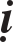 Taêng hoûi: Theá naøo laø caûnh Pha Vaân? Sö noùi: Ngaøy traêng maát ngöôøi nhaøn. Hoûi: Duøng chöõ chaúng thaønh, 8 chöõ chaúng phaûi, chöa bieát laø chöõ gì.Sö noùi: Keä ñaùp raèng:Duøng chöõ chaúng phaûi taùm chaúng thaønh Sum la vaïn töôïng trong ñaây saùngNgay ñaây nhieàu kheùo noùi ngaøn dieäu	- Chaúng phaûi aâu ca chaúng phaûi kinh.Ñaïi sö Thieàn Töôûng Hoøa thöôïng Chöông ôû T nh Phaùp, Thieàuchaâu.Quaûng chuû laø Löu Thò hoûi: Nhö theá naøo laø Thieàn sö. Sö beøn imlaëng hoài laâu. Quaûng chuû chaúng hieåu gì, nhaân ñoù ñaët hieäu. Vò Taêng hoûi: Khi nhaät nguyeät cuøng saùng thì theá naøo? Sö noùi: Nhaät nguyeät tuy saùng nhöng khoâng soi saùng ñöôïc döôùi chaäu uùp. Vò Taêng hoûi: Ñaõ laø Kim sôn (nuùi vaøng) vì sao ñuïc ñaù? Sö noùi: Nuùi vaøng ñuïc ñaù. Hoûi: Nhö theá naøo laø Ñaïo? Sö noùi: Ñi ñi xa xoâi hôn 10 daëm.Thieàn sö Maõn ôû Uaån Moân Sôn, Thieàu chaâu.Taêng hoûi: Theá naøo laø Phaät? Sö ñaùp: Ngöïc coù chöõ vaïn. Hoûi: Theá naøo laø Toå? Sö noùi: Khoâng daïo coõi Taây coù ngöôøi thaáy veõ treân vaùch. Hoûi: Ñaõ laø caây toøng ngaøn thöôùc vì sao ôû döôùi nhaø. Sö noùi: Haït caûi naïp vaøo nuùi Tu-di laøm gì. Hoûi: Caùch töôøng thaáy söøng lieàn bieát laø traâu laø theá naøo? Sö lieàn ñaùnh. Sö cuøng 1 Laõo tuùc ngoài tröôùc Quoác moân. Laõo tuùc noùi: Töû y hieäu Sö ñaõ ñöôïc laïi caàn caùi gì? Sö noùi: Caàn laøm Quoác sö. Sö beøn cöôøi baûo: Tröôûng laõo. Vò Taêng hoûi: Theá naøo laø gia phong cuûa Hoøa thöôïng? Sö noùi: OÂng töøng ñoïc saùch chaêng? Vò Taêng hoûi: Thaùi töû luùc môùi sinh vì sao khoâng bieát cha meï. Sö noùi: Höôùng nhieân (ñaõ laø) toân quyù.Ñaïi sö Haïo Giaùm Taân Khai ôû Ba Laêng, Nhaïc chaâu.Luùc ñaàu Sö ôû vôù Vaân Moân. Vaân Moân neâu Hoøa thöôïng Tuyeát Phong noùi: Môû cöûa thì Ñaït-ma ñeán hoûi yù Sö theá naøo? Sö noùi: Laäp caùi loã muõi cuûa Hoøa thöôïng. Vaân Moân noùi: Vua Tu-la phaùt nghieäp ñaùnh nuùi Tu-di 1 caùi taùt, nhaûy leân Phaïm thieân baùo cho Ñeá Thích, oâng vì sao ñi nöôùc Nhaät Baûn maø daáu mình? Sö noùi: Chôù maëc taâm haïnh toát. Vaân Moân noùi: OÂng noùi truùc tröù laïi laøm gì? Sö ñöùng thaúng. Sau Vò Taêng hoûi: yù Toå yù Giaùo laø ñoàng hay khaùc? Sö noùi: Gaø laïnh leo caây, vòt laïnh vaøo nöôùc - Taêng hoûi: 3 thöøa 12 phaàn giaùo töùc chaúng nghi, nhö theá naøo laø vieäc Toâng moân. Sö noùi: Chaúng phaûi laø vieäc phaàn treân cuûa Naïp Taêng. Hoûi: Theá naøo vieäc phaàn treân cuûa Naïp Taêng? Sö noùi: Tham thaáy soùng traéng maát tay cheøo. Sö laáy phaát traàn ñöa cho ngöôøi, ngöôøi hoûi: Xöa nay thanh tònh duøng phaát traàn laøm gì? Sö noùi: Ñaõ bieát laø thanh tònh, chôù queân.Ñaïi sö Minh Thöùc Tueä Töø ôû vieän Ñ a taïng, Lieân chaâu.Taêng hoûi: Ñaõ laø vieän Ñòa Taïng vì sao laïi naën (thôø töôïng?) Xí ThaïnhQuang Phaät? Sö noùi: Loãi ôû choã naøo. Hoûi: Nhö theá naøo laø caûnh Ñòa taïng. Sö noùi: Khoâng ai chaúng daïo.Thieàn sö Nhaân Ñaïi Dung ôû Anh chaâu.Sö leân phaùp ñöôøng, Taêng hoûi: Trôøi ban 6 thuø ñeo theo sau laáy gì baùo ñaùp aân vua ta? Sö ñaùp: Ñi thì khoaùt naïp 3 söï, veà thì ñeo y 6 thuø. Hoûi: Theá naøo laø caùc nöôùc Ñaïi Dung? Sö noùi: Traû laïi ta 1 gioït. Hoûi: ÔÛ töông lai Di-laëc haï sinh nhö theá naøo? Sö noùi: Töø Thò ôû trong cung coû 3 xuaân. Hoûi: Theá naøo laø chaân khoâng? Sö noùi: Naém hay choáng boû (laáy hay boû) maët trôøi. Hoûi: Nhö theá naøo laø dieäu duïng? Sö beøn naém tay laïi (ñöa naém tay). Vò Taêng hoûi: Chaân khoâng Dieäu Duïng caùch nhau bao xa? Sö beøn môû tay ra. Hoûi: Raén daøi che traêng thì khoâng hoûi 1 ngöïa 1 thöông thì theá naøo? Sö noùi: Döôùi caâu Ma Giang hieåu chaêng? Ñaùp: Chaúng hieåu. Sö noùi: Tröôùc chuøa Thaùnh thoï. Vò Taêng hoûi: Ñaõ laø Ñaïi Dung vì sao ñuoåi Taêng? Sö noùi: Bieån lôùn khoâng chöùa buïi, hang nhoû nhieàu. Hoûi: Nhö theá naøo laø Phaät xöa 1 ñöôøng? Sö chæ ñaát. Vò Taêng noùi: Chaúng hoûi caùi ñoù. Sö noùi: Ñi. Sö cuøng 1 Laõo tuùc heïn nhau ñi choã khaùc, vöøa coù vieäc neân khoâng ñi, Laõo tuùc noùi Phaät khoâng 2 lôøi. Sö noùi: Phaùp khoâng 1 höôùng.Thieàn sö Suøng ôû La Sôn Quaûng chaâu.Taêng hoûi: Nhö theá naøo laø caûnh nöôùc Ñaïi Haùn? Sö noùi: Khi choù ngoïc suûa thì trôøi chöa saùng, gaø vaøng gaùy thì canh naêm môùi baét ñaàu. Hoûi: Ñôn Haø hoûi Cö só nöõ töû (con gaùi Baøng Cö só) chaúng xaùch gioû luùc aáy theá naøo? Sö noùi: Cuõng caàn ñeán ñoù 1 chuyeån. Hoûi: Nhö theá naøo laø caûnh La Sôn? Sö noùi: Nöôùc ñoå xuoáng (roäng?) ngaøn taàm.Hoøa thöôïng Baûo ôû Vaân Moân Thieàu chaâu.Sö leân phaùp ñöôøng daïy chuùng raèng: Chí Ñaïo khoâng khoù, chæ sôï choïn löïa. Laïi coù choïn löïa chaêng? Traân troïng.Hoøa thöôïng Caùnh Thoaùt ôû Laâm Kheâ Sính Chaâu.Taêng hoûi: Nhö theá naøo laø caâu thaáu phaùp thaân? Sö noùi: Ngöôøi maét saùng cöôøi oâng. Hoûi: Nhö theá naøo laø phaùp thaân? Sö noùi: Khaùch 4 bieån 5 hoà. Hoûi: Nhö theá naøo laø ngöôøi xöa nay? Sö noùi: Gioù thoåi maët ñaày buïi. Hoûi: Khi Ngöu Ñaàu chöa gaëp Töù Toå thì theá naøo? Sö noùi: Giaøu coù nhieàu khaùch khöùa. Hoûi: Gaëp roài thì nhö theá naøo? Sö noùi: Ngheøo heøn döùt qua laïi. Hoûi: Nhö theá laø Phaät. Sö ñaùp: 10 chöõ ñaàu ñöôøng. Hoûi: Nhö theá naøo laø phaùp? Sö ñaùp: 3 nhaø trong thoân. Hoûi: Phaät cuøng phaùp laø 1 hay 2. Sö noùi: Loä truï vöôït 3 soâng coøn mang hoaøi caûm haän daøi. Hoûi: Nhö theá naøo laø thaùp Voâ Phuøng. Sö noùi: Thaønh Phuùc Chaâu. Hoûi: Nhö theá naøo laø ngöôøi trong thaùp. Sö noùi: Chuøa Long Höng.Thieàn sö Tueä ôû Hoa Nghieâm Quaûng chaâu.Taêng hoûi: Coå nhaân coù noùi: Voïng taâm khoâng choã töùc Boà ñeà, chính luùc voïng thì coù Boà ñeà khoâng? Sö noùi: Lai aâm ñaõ chieáu. Taêng noùi chaúng hieåu. Sö noùi: Voïng taâm khoâng choã (ôû) töùc Boà ñeà.Hoøa thöôïng Thieàu ôû Thuaán Phong Thieàu chaâu.Tröôùc Sö hoûi Hoøa thöôïng Vaân Moân raèng: Traêng baùu vì sao ôû ñaây phaân saùng. Vaân Moân ñaùp: Ngaøn saùng ñoàng chieáu. Sö noùi: Taï aân Hoøa thöôïng chæ baøy. Vaân Moân hoûi: Thaáy gì? Vò Taêng chính ñi vaøo phöông tröôïng Sö lieàn hoûi: Phöông tröôïng sao ñen? Sö ñaùp: Hang chuoät giaø. Taêng Chaùnh noùi: Thaû meøo con vaøo. Sö noùi: Thöû thaû xem. Taêng Chaùnh khoâng ñaùp ñöôïc. Sö voã tay cöôøi. Sö cuøng Laõo Tuùc loäi qua soâng. Sö ñöa tieàn cho ngöôøi laùi ñoø. Laõo Tuùc noùi: Trong tuùi nhö coù mieáng ñoàng xanh. Sö vaùi chaøo noùi: Tröôûng laõo chôù cöôøi.Ñaïi sö Minh Giaùo Sö Khoan ôû nuùi Song Tuyeàn, Tuøy chaâu.Sö leân phaùp ñöôøng ñöa phaát traàn leân noùi caùi aáy tieáp ngöôøi Trung Haï. Luùc ñoù coù vò Taêng hoûi: Ngöôøi thöôïng thöôïng ñeán thì nhö theá naøo? Sö noùi: Ñaùnh troáng vì 3 quaän. Hoûi: Höôùng thöôïng Toâng thöøa nhö theá naøo neâu noùi. Sö noùi: Chaúng daùm. Hoûi: Ñoù töùc laø Haøm Sinh coù choã troâng nhôø. Sö noùi: Döôùi chaân nöôùc caïn saâu. Hoûi: Phaøm coù caâu noùi ñeàu rôi vaøo coù khoâng, chaúng rôi vaøo coù khoâng thì nhö theá naøo? Sö noùi: Ñoâng Phaät vu Ñaïi. Hoûi: Caùi ñoù cuõng rôi vaøo coù khoâng. Sö noùi: Caønh moïc veà phía Taây nuùi Tuyeát - Vò Taêng hoûi: Ñoäng Sôn: Nhö theá naøo laø Phaät? Ñoäng Sôn: Noùi: 3 caân meø. Sö nghe beøn noùi: Höôùng Nam coù tre höôùng Baéc coù caây. Sau Sö ôû Trí Moân, coù vò Taêng hoûi: Chaúng theå duøng trí maø bieát, chaúng theå duøng thöùc bieát chuøa nhö theá naøo? Sö noùi: Chaúng vaøo ñaùm choàn hoang aáy. Hoûi: Nhö theá naøo laø Ñònh. Sö noùi: eách chaúng nhaûy ra khoûi ñaáu. Hoûi: Nhö theá naøo laø nhaûy ra ñöôïc? Sö noùi: Nuùi Nam noåi maây, nuùi Baéc möa xuoáng. Hoûi: Daáu thaân trong Baéc Ñaåu yù chæ theá naøo? Sö noùi: Gaø laïnh leân caây vòt laïnh xuoáng nöôùc. Hoûi: Döïng ñöùng caây gaäy laø yù chæ theá naøo? Sö noùi: 1 laù ruïng bieát thieân haï coù thu. Sau Sö maát ôû Trí Moân.Hoøa thöôïng Quaùn AÂm ôû Anh chaâu.Nhaân Sö ñaøo gieáng, coù vò Taêng hoûi: Gieáng saâu nhieàu ít? Sö noùi: Maát caùi loã muõi oâng. Hoûi: Khi Ngöu Ñaàu chöa gaëp töù Toå thì theá naøo? Sö noùi: Anh chaâu Quaùn AÂm. Hoûi: Gaëp roài thì thì theá naøo? Sö ñaùp: Anh chaâu Quaùn AÂm. Hoûi: Nhö theá naøo laø Quaùn AÂm Dieäu Trí Löïc. Sö noùi: Gioù thoåi phaù hö cöûa soå.Hoøa thöôïng Laâm Tuyeàn ôû Thieàu chaâu.Taêng hoûi: Nhö theá naøo laø chuû Laâm Tuyeàn. Sö noùi: Ñaù traéng döôùi hang ñaù. Hoûi: Nhö theá naøo laø gia phong cuûa Laâm Tuyeàn. Sö noùi: ÑoùnSOÁ 2076 - CAÛNH ÑÖÙC TRUYEÀN ÑAÊNG LUÏC, Quyeån 22	303khaùch ñaõi khaùch. Hoûi: Nhö theá naøo laø Ñaïo. Sö ñaùp: Xa xoâi. Hoûi: Khi hoïc nhaân laõnh    hoäi thì theá naøo? Sö noùi: Laâu laâu queân duyeân thaø oâm tình ñi ôû.Hoøa thöôïng Huùc ôû Vaân Moân Thieàu chaâu.Taêng hoûi: Nhö theá naøo laø yù Toå Sö Taây Truùc ñeán? Sö noùi: Nay laø yù gì? Vò Taêng noùi khôùp ñuùng. Sö beøn heùt baûo: Ñi ra.Thieàn sö Tröøng Vieãn ôû vieän Höông Laâm, Thanh Thaønh, Íchchaâu.Tröôùc Sö ôû vieän Thieän Vöông chuøa nghinh Töôøng, huyeän Ñaïogiang, taïi Taây Xuyeân. Vò Taêng hoûi: Thöùc ngon ñeà hoà vì sao bieán thaønh thuoác ñoäc. Sö noùi: Giaáy Ñaïo giang. Hoûi: Thaáy saéc lieàn thaáy taâm khi aáy theá naøo? Sö noùi: Vöøa töø ñaâu qua laïi? Hoûi: Taâm caûnh ñeàu maát khi aáy theá naøo? Sö noùi: Môû maét ngoài nguû. Sau Sö ôû taïi Höông Laâm, Thanh Thaønh. Vò Taêng hoûi: Trong Baéc ñaåu daáu thaân laø y theá naøo? Sö noùi: Traêng gioáng caây (giöông) cung, ít möa nhieàu gioù. Hoûi: Nhö theá naøo laø taâm chö Phaät. Sö noùi: Trong thì tröôùc sau vaãn trong. Hoûi: Nhö theá naøo laõnh hoäi hieåu nhö theá naøo?. Sö noùi: Chôù bò ngöôøi löøa. Hoûi: Nhö theá naøo laø yù Toå Sö Taây Truùc ñeán? Sö noùi: Ngöôøi ñi boä laø ai? Hoûi: Nhö theá naøo laø thuoác hay cuûa Hoøa thöôïng. Sö noùi: Khoâng lìa caùc muoäi. Hoûi: Ngöôøi aên nhö theá naøo? Sö noùi: AÊn nuoát xem. Hoûi: Nhö theá naøo laø 1 ngoïn ñeøn trong thaát? Sö noùi: 3 ngöôøi chöùng ruøa thaønh ba ba. Hoûi: Nhö theá naøo laø haï söï cuûa naïp y? Sö  noùi:  Thaùng chaïp löûa chaùy nuùi. Hoûi: Ñaïi chuùng vaân taäp thænh Sö neâu baøy. Sö noùi: 3 chaúng   ñôïi 2. Hoûi: Nhö theá naøo laø Trung söï cuûa Hoïc nhaân? Sö ñaùp: Khôùp khôùp. Hoûi: Nhö theá naøo laø Huyeàn? Sö noùi: Ngaøy nay laïi ngaøy mai ñi. Hoûi: Nhö theá naøo laø Huyeàn trong Huyeàn. Sö noùi: Luoân luoân tröôùc giöôøng. Hoûi: Nhö theá naøo laø Höông Laâm 1 maïch suoái? Sö noùi: Nieäm khoâng giaùn ñoaïn. Hoûi: Ngöôøi uoáng laø ai? Sö noùi: Ñong caân tuøy phöông. Hoûi: Nhö theá naøo laø chaùnh nhaõn cuûa naïp Taêng? Sö noùi: Khoâng phaân bieät. Hoûi: Söï chieáu duïng nhö theá naøo? Sö noùi: Ngöôøi  ñi ñöôøng maát chaân. Hoûi: Vaïn cô ñeàu maát daáu, môùi bieát ngöôøi xöa nay luùc ñoù theá naøo? Sö noùi: Thanh cô töï hieån baøy. Hoûi: Ñoù töùc laø khoâng ngöôøi khaùc? Sö noùi: Môùi thaáy ngöôøi xöa nay. Hoûi: Khi caù loäi treân ñaát thì theá naøo? Sö noùi: Phaùt lôøi aét coù cöùu sau. Vò Taêng hoûi: Khi ôû döôùi ñaàm xanh thì theá naøo? Sö noùi: Ñaàu naëng ñuoâi nheï. Hoûi: Chæ coù caâu noùi heát caû laø khaùch nhö theá naøo laø chuû? Sö noùi: Trong thaønh Tröôøng An. Hoûi: Hieåu nhö theá naøo? Sö noùi: Ngaøn nhaø vaïn hoä.■